VANYLVEN KOMMUNE 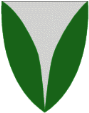 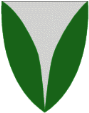  Teknisk sektor RENOVASJONS-INFORMASJON - 2020  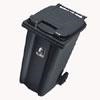 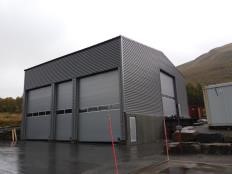 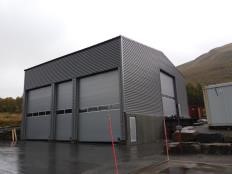 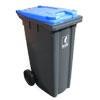                    Lilleeide MILJØSTASJON                                  PAPIR/PAPP/PLAST (KNYTESEKK)                                        RESTAVFALL  	 	 	                                                               TIL SORTERING/MATERIALGJENVINNING               TIL FORBRENNING/ENERGIGJENVINNING        Lilleeide MILJØSTASJON: OPNINGSTID: TYSDAG kl. 12:00 - 17:45. Stengt i romjula - open i påskeveka. PRIVATE HUSHALD kan levere inntil 3 kubikkmeter avfall pr. veke. For leveransar større enn 3 m³, må det betalast  gebyr. For å sleppe at farlige situasjonar oppstår ved levering, må alle følgje skilting og anvisning frå personale. Hald køen og utfør avlasting på ein rolig og trygg måte. For å betre flyten i køen, er det viktig at kvar enkelt sorterer avfallet sitt godt før dei møter opp på Miljøstasjonen.NÆRINGSDRIVANDE skal betale for alt avfall bortsett frå metall, EE-avfall, batteri og landbruksplast. Vi ber næringsdrivande køyre uoppfordra på vekta, og deretter ta kontakt med personell for hjelp til veging. Kommunen har ikkje plikt til å ta i mot større leveransar frå næringsdrivande, men ta gjerne kontakt for å få vurdert ditt konkrete tilfelle.  Ver klar over at dette kan bli ei dyrare løysing enn direkte transport til større mottak. Det kan og bli ei utfordring om volum avfall blir så stort at det hindrar normal drift på stasjonen.Våre sorterings-fraksjonar: Metall  (alle typer metall) EE-Avfall (alt elektrisk utstyr) Farleg avfall (tidligare kalla spesialavfall)Vindauge (prøv å unngå knusing) Impregnert trevirke (ein sortering)Landbruksplast: (må reingjerast godt) Hageavfall/greiner (små mengder) Glasflasker/hermetikkbokser  (iglofraksjon)BRENNBART og  KVERNBART avfall IKKJE BRENNBART og  KVERNBART avfall :Gips, isolasjon, keramikk, fjørmadrassar, tauverk/trosser, garn, lange  tekstilar, plastrør,  hydraulikkslangar, større plater av nylon, anna kunstfiber og liknandeETERNIT/ASBEST: Leverast på palle og skal vere pakka i 2 lag (min. 0,2mm) kraftig plastikk.  Vi har truck til å laste av pallane.FRITIDSBÅT (0-15 FOT):  Ynskjer ein refusjonen på 1000kr frå miljødirektoratet, må ein huske å ta med skjema slik at personell kan signere ved levering. Ein må sjølv levere søknaden til miljødirektoratet. Informasjonen står på skjemaet, som du kan finne på nettsida: https://soknadssenter.miljodirektoratet.no. Båtane skal vere nokolunde heile ved levering.Anna:Organisk avfall (matrestar og liknande) skal IKKJE leverast på MiljøstasjonenBildekk skal leverast til resirkulering hos dekkforhandlarane - uten felgar Heile bilvrak tek vi heller ikkje i mot, men metall frå bilvrak/delar kan leverast N.B! På baksida av dette arket finn du info om sortering av hushaldsavfallet som skal hentast av bossbilen heime hos deg SLIK SORTERER DU HUSHALDSAVFALLET SOM SKAL HENTAST AV BOSSBILEN : Hentefrekvens bossdunkar:  Sjå utlevert renovasjonskalendar 2020! Dunk med BLÅTT lok: Papp, papir og kartong: Brunpapp, pizzaøskjer og anna pappemballasje, reklame, aviser, vekeblad o.l. Mjølke- og  juicekartongar og liknande må skyljast, brettast eller trakkast flate og helst pakkast i handlenett før det vert lagt i  dunken. Lagar du kubbar (6 kartongar i den 7. eller for skulemelk: 4 stk. i den 5.), og skriv namn og telefonnummer på, blir du med i trekning av pengepremiar gjennom Grønt Punkt Norge (10.000-100.000kr). Sjå meir detaljar på nettsida: https://www.grontpunkt.no/gjenvinning/returkartonglotteriet/Plastfolie og rein plastemballasje leverast i eigen PLASTKNYTESEKK, som ein set ved sidan av den blå dunken. Dunk med GRÅTT lok: Restavfall:I hovudsak det som er att når det gjenvinnbare og farlige avfallet er levert til Miljøstasjonen på Lilleeide,  glasflasker/hermetikkboksar er levert i utplasserte glasigloar og  papir/papp-fraksjonen er levert i den blå dunken inkl. plastknytesekk.  Eksempel på det som kan gå i denne dunken: Plastartiklar, utslitne sko og klede, bleier og bind, keramikk og  porselen, urein plastemballasje som ikkje let seg skylje, aluminiumsfolie og  liknande.  Matavfall,   tilgrisa papp og papir, serviettar, tørkepapir, brød-posar, teposar, kaffifilter, gåve-og julepapir, konvoluttar, makulert papir, farga og gjennomtrykt papir o.s.b….GLASLEVERING TIL UTPLASSERTE IGLOAR (oversikt finst på  kommunen si heimeside): Glas og hermetikkboksar kan gjenvinnast. Det er derfor viktig å sortere dette ut  frå det ordinære hushaldsavfallet. For at vi skal få levert dette vidare, må  glaset/hermetikkboksen vere skylt reint. Metallkapslar (loka på  glasa/flaskene) kan også leverast, men bør vere skrudde av for å lette  sorteringsprosessen vidare. Det er ikkje naudsynt å sortere klart og farga glas. HYTTERENOVASJON – KUN for abonnentar med fritidsabonnement og som ikkje har dunkar heime! Det er plassert ut ein del 660-liters containarar rundt om i kommunen. Oversikt finst på kommunen si heimeside.  Større gjenstandar skal IKKJE opp i disse containarane, men leverast til Miljøstasjonen på Lilleeide. Les skilting på containarane om korleis dei skal brukast om du er i tvil.  Har du SPØRSMÅL om RENOVASJONSORDNINGA i Vanylven kommune, kan du kontakte: Servicetorget i Vanylven kommune     TLF: 70030000  eller  epost: postmottak@vanylven.kommune.no Utanom vanleg arbeidstid kan du kontakte Teknisk vakt:    Mobiltlf:    90198987 Renovasjonskalendar og det meste informasjon vedrørande renovasjonsordninga finn du også på: www.vanylven.kommune.no Vanylven kommune v/Teknisk Sektor Vi ønskjer alle abonnentane våre eit Godt Nytt renovasjonsår i 2020! PLASTKNYTESEKKEN (Leverast saman med den blå dunken): Plastflasker og plastkanner som det ikkje er pant på, spylevæskekanner, plastøskjer, plastboksar, plastbeger, folie, bereposar, kaffiposar, vednett, isopor m.m. Det er viktig at du skyl plasten godt før du legg han i plastknytesekken. Knyt plastknytesekken godt att, før du set han ut i lag med dunken med blått lok. Dersom du ikkje knyter sekken skikkeleg att, blandar plasten seg med pappen og papiret i renovasjonsbilen. Det vert då mykje vanskelegare og dyrare å sortere. IKKJE i plastknytesekken: Plastkanner/-flasker som har vore farleg avfall i eller som er tilgrisa.Plastknytesekkane får du på Servicetorget på rådhuset eller på Bossbilen (mobiltlf. 95027581). Dei er gratis.